Obec  JINOŠOV            	uradjinosov@seznam.cz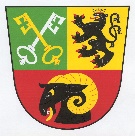 Jinošov 24                                                         	www.jinosov.cz675 71, Náměšť nad Oslavou                           	Tel, fax : 568 646 626                IČ: 00289540                                                    	Mob:      724 193 931Volby do zastupitelstev obcíkonané ve dnech 23. a 24. září 2022Oznámení o svolání prvního zasedání OVKV souladu s ustanovením § 15 odst. 1 písm. e) a § 15 odst. 2 zákona č. 491/2001 Sb., o volbách do zastupitelstev obcí a o změně některých zákonů, ve znění pozdějších předpisů, svolávámsvolávámprvní  zasedání členů okrskové volebních komise,které se  uskuteční v pátek 2.9.2022 v kanceláři obecního úřadu v 18:30 hod.Účast všech členů je nutná. K prvnímu zasedání je nutno vzít s sebou občanský průkaz.V Jinošově dne 25.8.2022                                                                                                 …………………………..                                                                                                            starosta obceVyvěšeno na úřední desku:  25.8.2022 